                  			             Н. ТАЛАХ	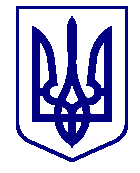 ВАРАСЬКА МІСЬКА РАДА____ сесія  VIII скликанняП Р О Є К Т      Р І Ш Е Н Н Я19.02.2024                                    м.Вараш                            №2849-ПРР-VIII-7130Про внесення змін до Комплексної програми соціальної підтримки Захисників і Захисниць України та членів їх сімей на 2023-2025 роки З метою додаткової мотивації та матеріальної підтримки мешканців громади, які стали на захист України, враховуючи лист Вараського районного територіального центру комплектування та соціальної підтримки,  відповідно до Конституції України, статті 91 Бюджетного кодексу України, законів України «Про статус ветеранів війни, гарантії їх соціального захисту», «Про соціальний і правовий захист військовослужбовців та членів їх сімей», керуючись пунктом 22 частини першої статті 26 Закону України «Про місцеве самоврядування в Україні», за погодженням з постійними комісіями Вараської міської ради, Вараська міська радаВИРІШИЛА:1. Внести зміни до Комплексної програми соціальної підтримки Захисників і Захисниць України та членів їх сімей на 2023-2025 роки, затвердженої рішенням №7100-ПР-7, затвердженої рішення Вараської міської ради від 07.06.2023 №1937-РРVIII (зі змінами), виклавши її в новій редакції (додається).2. Визнати такими, що втратило чинність рішення Вараської міської ради від 10.01.2024 №2220-РР-VIII «Про внесення змін до рішення Вараської міської ради від 07.06.2023 №1937-РРVIII».3. Контроль за виконанням цього рішення покласти на заступника міського голови з питань діяльності виконавчих органів ради відповідно до розподілу функціональних обов’язків, постійні комісії Вараської міської ради: з питань соціального захисту та охорони здоров’я (соціальна) та з питань бюджету, фінансів, економічного розвитку та інвестиційної політики (бюджетна).Додаток: Програма №7100-ПР-7.Міський голова                                                                        Олександр МЕНЗУЛ